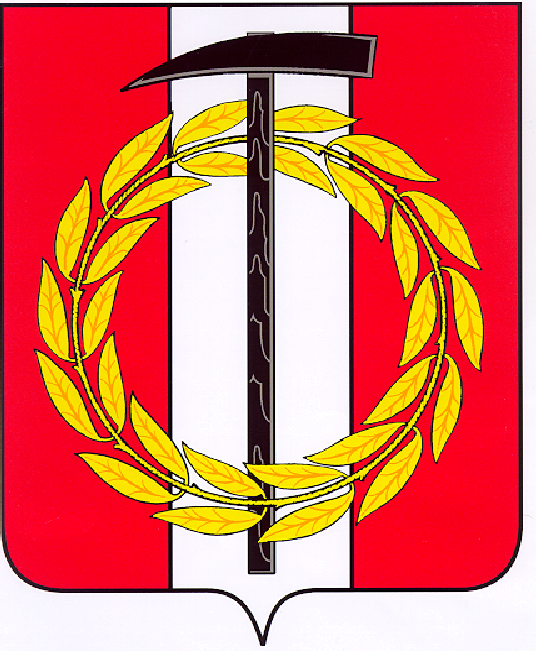 Собрание депутатов Копейского городского округаЧелябинской областиРЕШЕНИЕ      30.05.2018           524от _______________№_____О планах реализации муниципальной программы «Чистая вода» в 2017, 2018 годах	Рассмотрев информацию о планах реализации муниципальной программы «Чистая вода» в 2017, 2018 году,Собрание депутатов Копейского городского округа Челябинской областиРЕШАЕТ:Принять к сведению информацию о планах реализации муниципальной программы «Чистая вода» в 2017, 2018 годах к сведению (прилагается).ПредседательСобрания депутатов Копейскогогородского округа                                                                                         В.П. Емельянов